ESCOLA _________________________________DATA:_____/_____/_____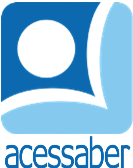 PROF:_______________________________________TURMA:___________NOME:________________________________________________________A DESCOBERTA	UM DIA, O PEQUENO PINGUIM LITO CHEGOU DA ESCOLA, ANIMADO:	- MAMÃE, DESCOBRI QUE SOMOS AVES! NÃO VEJO A HORA DE APRENDER A VOAR!	- MEU FILHO, A PROFESSORA NÃO EXPLICOU QUE NÃO SABEMOS VOAR, SÓ NADAR?	LITO NÃO SE CONFORMOU COM A INFORMAÇÃO DE SUA MÃE. ELE PASSOU A TENTAR VOAR TODOS OS DIAS. SAÍA CORRENDO PELO QUINTAL, BATENDO OS BRAÇOS, MAS SÓ CONSEGUIA ROLAR PELO MONTE DE NEVE. TENTOU GANHAR IMPULSO COM TRENÓ, ESQUI, SNOWBOARD ... NADA ADIANTOU, LITO NÃO SAÍA DO CHÃO.	- NÃO É POSSÍVEL. TEM DE TER UM JEITO – ELE SEMPRE REPETIA ...	A MÃE DE LITO NOTOU QUE ELE ANDAVA TRISTONHO. NO FIM DE SEMANA, ELES FIZERAM UM PASSEIO AO PARQUE, E O PEQUENO PINGUIM TEVE UMA SURPRESA. SUA MÃE O LEVOU PARA PASSEAR DE BALÃO.	- MAMÃE, ESTOU VOANDO! MUITO OBRIGADO! É O DIA MAIS FELIZ DA MINHA VIDA!	- ESTOU VOANDO TAMBÉM, FILHO. AFINAL, SOMOS AVES, NÃO SOMOS? – A MAMÃE SORRIU, CONCORDANDO.	DEPOIS DO PASSEIO DE BALÃO, LITO FEZ SUAS AULAS DE NATAÇÃO COM MUITO EMPENHO E SE DIVERTIA COM OS OUTROS PINGUINS NA ÁGUA.180 HISTÓRIAS PARA SE DIVERTIR. 
EDITORA: CIRANDA CULTURAL.QUESTÕESQUAL É O TÍTULO DO TEXTO?R: __________________________________________________________________QUANTOS PARÁGRAFOS HÁ NO TEXTO?R: __________________________________________________________________QUAIS SÃO OS PERSONAGENS PRINCIPAIS DA HISTÓRIA?R: __________________________________________________________________O QUE LITO DESCOBRIU NA ESCOLA?R: __________________________________________________________________QUANDO LITO DISSE QUE QUERIA APRENDER A VOAR, QUAL FOI A REAÇÃO DE SUA MÃE?R: __________________________________________________________________O QUE LITO FEZ PARA APRENDER A VOAR?R: __________________________________________________________________________________________________________________________________________________________________________________________________________O QUE A MÃE DE LITO FEZ PARA AJUDAR O FILHO?R: ______________________________________________________________________________________________________________________________________O QUE LITO FEZ DEPOIS DO PASSEIO DE BALÃO?R: __________________________________________________________________________________________________________________________________________________________________________________________________________FAÇA UMA ILUSTRAÇÃO DA HISTÓRIA: